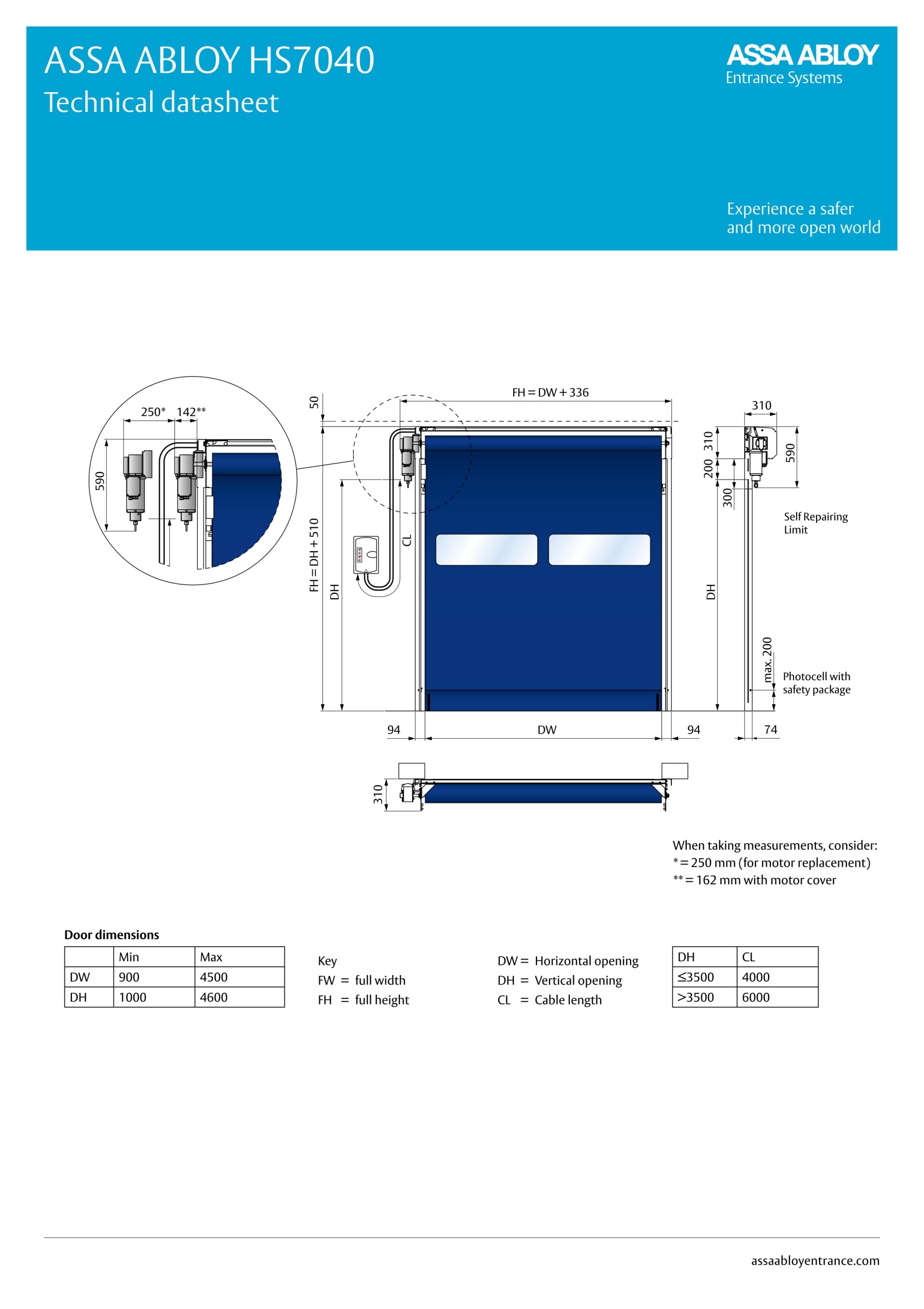 При выполнении замеров учитывайте:* = 250 мм (для замены привода)** = 162 мм с кожухом приводаРазмеры ворот:ASSA ABLOY HS7040ASSA ABLOY HS7040Технический паспортASSA ABLOYВходные системыASSA ABLOY HS7040Технический паспортОткройте для себя более безопасный и открытый мирМин.Макс.Обозначения:FW – общая ширинаFH – общая высота DW – ширина проёмаDH – высота проёмаCL – длина кабеляDHCLDW9004500Обозначения:FW – общая ширинаFH – общая высота DW – ширина проёмаDH – высота проёмаCL – длина кабеля≤35004000DH10004600Обозначения:FW – общая ширинаFH – общая высота DW – ширина проёмаDH – высота проёмаCL – длина кабеля>35006000Технические характеристикиТехнические характеристикиГабаритные размерыМакс. DW 4500 × DH 4600 ммМин. DW 900 × DH 1000 ммБлок питанияПреобразователь частоты 230 В, однофазный 16 ВЧастота: 50/60 ГцМощность привода: 0,6 кВтМакс. ток для принадлежностей 24 Впст: 0,5 АКласс защиты блока управления: IP55Скорость открытияОткрытие – до 2,3 м/с,закрытие – до 0,8 м/сБезотказностьКоличество циклов открывания-закрывания: 500 циклов в день – макс.100 циклов в часДополнительные функцииРучное открывание: с помощью воротка, управляемого с земли.Герметизация: дополнительные уплотнение для улучшения герметичности предоставляются по заказу.Кабели: дополнительный кабель длиной 6 м при DH ≤ 3500 мм.РамаСтандартная: из горячеоцинкованной сталиОпционально:- нержавеющая сталь марки AISI 304 с зеркальным или полированным эпоксидным покрытием.- Крышка стойки из ПВХ чёрного цвета.- Верхняя крышка корпуса из оцинкованной стали.- Кожух привода из оцинкованной стали.Рекомендуемый диапазон рабочих температурПривод + блок управления: от - 5°C до + 50°CПолотно: от - 5°C до + 50°CНижнее предельное значение равное - 5°C связано с прозрачным вставками из ПВХ. Для получения более подробной информации о применении ворот в условиях отрицательных температур, пожалуйста, обратитесь в службу технической поддержки или поддержки клиентов.Стандарты и СертификатыСтандарты и СертификатыКласс ветроустойчивостиEN 12424 (испытание согласно  EN 12444): Класс 2: DW ≤ 3000 мм × DH 4600 мм  Класс 1: 3000 мм < DW ≤ 4500 мм × DH 4600 ммВоздухонепроницаемостьEN 12426 (испытание согласно  EN 12427): Характеристики не определеныВодонепроницаемостьEN 12425 (испытание согласно EN 12489): Характеристики не определеныУстройства безопасности для закрытия воротEN 12453 (испытание согласно EN 12445):Встроенный энкодер линейного перемещения полотна * + встроенные фотоэлементы, класс защиты IP67Встроенный энкодер линейного перемещения полотна * + предохранительная световая решётка, класс защиты IP65СертификатыСертификат № DE/3382/09, Уполномоченная лаборатория № 0497